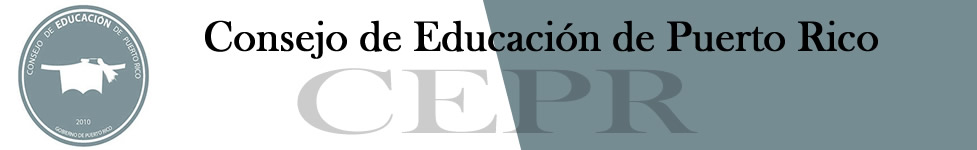 LISTA DE PROGRAMADOS (SOFTWARES)	* Si es institucional puede así indicarlo 6-27-13INFORMACIÓN DE LA INSTITUCIÓNINFORMACIÓN DE LA INSTITUCIÓNINFORMACIÓN DE LA INSTITUCIÓNINFORMACIÓN DE LA INSTITUCIÓNNombre UnidadNombre del Programa Nombre del Programa Vigencia de la LicenciaOfrecimiento/s Académicos que apoya*